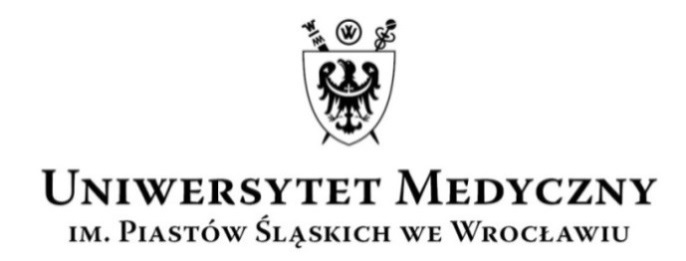 UCZELNIANA  KOMISJA  WYBORCZAkadencja 2020–2024Wasz znak:                           Data:                                                  Nasz znak:                            Data:                                                                                                  AO-0050-11/19                  08.01.2020 r.KOMUNIKAT NR 10UCZELNIANEJ KOMISJI WYBORCZEJKADENCJA 2020-2024Uczelniana Komisja Wyborcza informuje, że od dnia 10 do 17 stycznia 2020 r. w godzinach 8:00-15:00 będą przyjmowane zgłoszenia kandydatów do pełnienia funkcji rektora. Pisemne zgłoszenia wraz z wymaganymi oświadczeniami kandydatów należy złożyć do Rektora celem zaopiniowania kandydatów przez Senat. Zamknięcie zgłoszeń nastąpi w dniu 17 stycznia 2020r. o godz. 15:00.Prawo zgłaszania kandydatów na rektora przysługuje radzie uczelni oraz członkom senatu. 	Po zaopiniowaniu kandydatów przez senat, pisemne zgłoszenia kandydatów wraz z opinią senatu oraz wymaganymi oświadczeniami kandydatów przewodniczący rady uczelni, a w przypadku kandydatów zgłoszonych przez członków senatu – rektor, składają w Biurze UKW (Dział Organizacyjno-Prawny, budynek CNIM, I piętro, pokój nr 1A 111.1 i 1A 112.1 ) w terminie określonym w kalendarzu wyborczym (od 30 stycznia do 6 lutego 2020 r. w godzinach 8:00-15:00). Zamknięcie zgłoszeń nastąpi w dniu 6 lutego o godz. 15:00. 	Lista kandydatów na rektora zostanie zamieszczona na stronie internetowej Uczelni w zakładce „WYBORY” w dniu 7 lutego 2020 r.Kandydatem na rektora może być osoba, która:ma pełną zdolność do czynności prawnych,korzysta z pełni praw publicznych,nie była skazana prawomocnym wyrokiem za umyślne przestępstwo lub umyślne przestępstwo skarbowe,nie była karana karą dyscyplinarną,w okresie od dnia 22 lipca 1944 r. do dnia 31 lipca 1990 r. nie pracowała w organach bezpieczeństwa państwa w rozumieniu art. 2 ustawy z dnia 18 października 2006 r. o ujawnianiu informacji o dokumentach organów bezpieczeństwa państwa z lat 1944-1990 oraz treści tych dokumentów (Dz. U. z 2017 r. poz. 2186, z późn. zm.), nie pełniła w nich służby ani nie współpracowała z tymi organami,do dnia rozpoczęcia kadencji nie ukończyła 67. roku życia,posiada tytuł profesora.	Funkcji rektora nie można łączyć z członkostwem w radzie Uczelni, radzie dyscypliny, a także z funkcją prorektora, dziekana, prodziekana, kanclerza i kwestora.Wzór zgłoszenia oraz wzory wymaganych oświadczeń stanowią załączniki do Komunikatu. Oświadczenie lustracyjne składają osoby urodzone przed dniem 1 sierpnia 1972 r. Osoby, które składały wcześniej oświadczenie lustracyjne, składają informację o złożeniu oświadczenia lustracyjnego. PrzewodniczącyUczelnianej Komisji Wyborczej(2020–2024)  dr hab. Anna Turno-Kręcicka______________________________________________________________________________________________UCZELNIANA KOMISJA WYBORCZA KADENCJA 2020-2024ul. Marcinkowskiego 2-6, 50-368 Wrocławtel.: +48 71/784-15-54       faks: + 48 71/784-11-24       e-mail: aleksandra.orzechowska@umed.wroc.pl